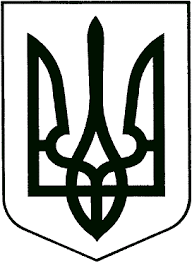 ЗВЯГЕЛЬСЬКИЙ МІСЬКИЙ ГОЛОВАРОЗПОРЯДЖЕННЯ04.12.2023	   			                                                        №_352(о)_Про    внесення  змін  у  склад    колегії управління освіти і науки  Звягельської    міської  ради         Керуючись  пунктом  20 частини  четвертої  статті 42 Закону України         «Про місцеве самоврядування в Україні», пунктом 5.6. Положення  про  управління  освіти  і науки Звягельської міської ради, затвердженого рішенням міської ради  від 22.12.2022 № 700, враховуючи  кадрові  зміни:      1. Внести зміни у склад колегії управління освіти і науки Звягельської міської ради, затверджений  розпорядженням міського голови від 28.02.2023 № 51 (о) «Про затвердження  складу колегії управління освіти і науки Звягельської міської ради», виклавши його у новій  редакції, що додається.       2.  Контроль за  виконанням цього розпорядження покласти на  заступника  міського голови  Борис Н.П.Міський  голова                                                                     Микола  БОРОВЕЦЬЗАТВЕРДЖЕНОрозпорядженням міського головивід 28.02.2023 № 51 (о)  (у редакції розпорядження міського голови від   04.12.2023 № 352(о) )                  
СКЛАД
колегії управління освіти і науки
Звягельської міської радиКеруючий справами  виконавчогокомітету міської ради    			                                           Олександр ДОЛЯ№з/пПІБПосадаОбов’язкиКоординація  питань, які  виносяться на  колегіюВащук  Тетяна ВолодимирівнаНачальник  управління  освіти і науки міської радиГолова  колегіїЗагальні  питання  розвитку  галузі  освітиГонік Світлана ЮріївнаЗаступник начальника управління освіти і науки міської радиЗаступник голови колегії Питання організації  освітнього процесу в закладах загальної середньої освіти, планування роботи колегії, питання охорони праці та безпеки життєдіяльності у закладах освітиСиротюк  Ірина ВіталіївнаГоловний  спеціаліст  управління освіти і науки міської радиСекретар колегіїПитання організації освітнього процесу  в  закладах дошкільної освіти, питання кадрової політикиБалаушко Тетяна МиколаївнаГоловний  спеціаліст  управління освіти і науки міської радиЧлен  колегіїПитання  організації виховної та  позашкільної   роботиБондарчук Світлана АнатоліївнаДиректор КУ «Центр професійного розвитку педагогічних працівників» міської радиЧлен колегії Питання організації консультаційної роботи в закладах освіти, висвітлення інформації колегії в ЗМІ, на сайтах, у соціальних мережахВласенко Оксана МихайлівнаДиректор Пилиповицького ліцею міської радиЧлен колегіїПитання організації освітнього процесу в опорному закладі освітиДобровольна Ольга ХаритонівнаДиректор КЗ «Центр позашкільної освіти» міської радиЧлен колегії Питання освітнього процесу в закладах позашкільної освітиОнищук Віктор ЛеонідовичВ.о. начальника Звягельського ліцею з посиленою військово-фізичною підготовкою Житомирської обласної радиЧлен  колегії, за згодоюПитання організації освітнього процесу в профільних ліцеяхПелешок Алла АнатоліївнаДиректор ЦРД «Дельфін» міської радиЧлен колегіїПитання організації освітнього процесу в закладах дошкільної освітиСолодовник Олена ВолодимирівнаДиректор Звягельського медичного фахового коледжу Житомирської обласної радиЧлен  колегії,за згодоюПитання організації  освітнього процесу в закладах фахової передвищої освітиТабакова Аліна ОлександрівнаДиректор Ліцею            № 11 міської ради, член Правління Асоціації керівників закладів і установ освіти громадиЧлен колегії Питання організації освітнього процесу в закладах загальної середньої освіти, пілотування НУШШутова Лариса ВалентинівнаДиректор  Закладу дошкільної освіти              № 6 «Дзвіночок» міської радиЧлен колегіїПитання організації освітнього процесу  в  закладах дошкільної освіти